Hannover, Februar 2023Aufruf zur Abgabe von Projektideen im Rahmen des Förderprogramms „Soziale Innovation“FörderinhalteDie Gleichwertigkeit der Lebensverhältnisse in den niedersächsischen Regionen ist eine der zentralen Zukunftsaufgaben. Angesichts der ganz unterschiedlichen demografischen und wirtschaftlichen Herausforderungen in unseren Landesteilen werden differenzierte und spezifische Lösungsansätze benötigt. Die Förderung der regionalen Innovations- und Entwicklungspotenziale ist ein wichtiger Baustein zur Stärkung der niedersächsischen Regionen.Soziale Innovationen leisten hierzu einen wichtigen Beitrag. Mit der Richtlinie „Soziale Innovation“ sollen gezielt innovative und übertragbare Lösungsansätze entwickelt und erprobt werden, die neue Antworten auf die spezifischen Herausforderungen in zentralen gesellschaftlichen Handlungsfeldern geben können. Die Richtlinie „Soziale Innovation“ fördert daher die Entwicklung, Erprobung und Umsetzung innovativer und übertragbarer Projekte in folgenden Förderschwerpunkten:Im Handlungsfeld Arbeitswelt im Wandel durch die Anpassung von Unternehmen, Unternehmerinnen, Unternehmern und Arbeitskräften an den Wandel, insbesonderedurch Gestaltung der digitalen, ökologischen und gesellschaftlichen Transformation, durch strukturelle Veränderungen der Arbeits- und Unternehmensorganisation zur Gestaltung eines inklusiven, diversen, gesundheitsfördernden und attraktiven Arbeitsumfeldes.Im Handlungsfeld Daseinsvorsorge durch die Sicherung des Zugangs zu sowie Verbesserung und Ausweitung von erschwinglichen, nachhaltigen und qualitativ hochwertigen Gesundheits- und Sozialdienstleistungen zur Sicherung der Daseinsvorsorge, insbesonderedurch Ansätze zur Bewältigung von gesellschaftlichen Herausforderungen, vor allem in den Bereichen Kinder, Jugend, Migration, ältere und alte Menschen, Menschen mit Behinderung sowie sozial Benachteiligte,durch fach- bzw. sektorenübergreifende Ansätze oder Kooperationen von Institutionen und Stakeholdern, z. B. Anbietern sozialer Dienstleistungen mit Forschungseinrichtungen, Betroffenen und Nutzerinnen und Nutzern.Der Fördergegenstand ist bewusst thematisch breit gefasst. Er soll möglichst vielen innovativen Ideen aus unterschiedlichen Bereichen Zugang zu einer Förderung ermöglichen. Von zentraler Bedeutung bei der Auswahl ist der Innovationsgehalt der Projektvorschläge.  Erwartet wird, dass eine konkrete gesellschaftliche Herausforderung durch die Vorhaben anders und besser als bisher gelöst wird und so ein besseres Miteinander entsteht. Zweistufiges VerfahrenVor der regulären Antragstellung ist eine Projektidee einzureichen. Die Initiatoren von vielversprechenden Ideen erhalten anschließend die Aufforderung, zu einem bestimmten Stichtag einen Antrag auf Projektförderung zu stellen.Dabei sind die folgenden Termine zu beachten:05.04.2023: 	Stichtag für die Abgabe von Projektideen. 	Später eingehende Ideen werden im nächsten Aufruf berücksichtigt.KW 21 2023:  Aufforderung zur Antragstellung für ausgewählte Ideen01.06.2023:	Informationsveranstaltung für potentielle Antragsteller28.07.2023:	Stichtag für die Abgabe von Projektanträgen.01.10.2023:	Frühester ProjektbeginnHilfestellung bei der Entwicklung sozial-innovativer Projekte bieten die Stellen für Soziale Innovation:Arbeitgeberverband Lüneburg-Nordostniedersachsen e.V.Stadtkoppel 1221337 LüneburgInternet: https://arbeitgeberverbandlueneburg.de/unsere-leistungen/personalentwicklung/soziale-innovation/
Ansprechpartnerin: Wiebke KrohnTel.: 04131 87212-17Mobil: 0176 14151621E-Mail: wkrohn@av-lueneburg.de Landesarbeitsgemeinschaft der Freien 
Wohlfahrtspflege Niedersachsen e.V. (LAG FW)Grupenstraße 430159 HannoverInternet: www.stelle-fuer-soziale-innovation.de
Ansprechpartnerin: Imke SchmietaTel.: 0511 856247 50Mobil: 0160 982 581 86E-Mail: schmieta@lag-fw-nds.de DGB Niedersachsen
Otto-Brenner-Straße 1
30159 HannoverInternet: https://niedersachsen.dgb.de/stelle-fuer-soziale-innovation
Ansprechpartner: Simon RettenmaierTel.: 0511 12601-63
Mobil: 0151 72673414
E-Mail: simon.rettenmaier@dgb.deDie Stellen unterstützen regionale Akteurinnen und Akteure sowie Sozialpartnerinnen und Sozialpartner bei der Identifizierung und Entwicklung von innovativen Projektansätzen und geben Hilfestellung bei der Einreichung der Projektideen. Sie stimmen sich dabei mit den Ämtern für regionale Landesentwicklung (ÄrL) Braunschweig, Leine-Weser, Lüneburg und Weser-Ems ab. Die ÄrL begutachten die regionale Bedeutsamkeit der Projektideen für ihren jeweiligen Amtsbezirk.Zu diesem Zwecke führen die Stellen für Soziale Innovation gemeinsam mit den ÄrL und der NBank am 08.03.2023 von 10:30 Uhr bis 14:30 Uhr bei den Unternehmerverbänden Niedersachsen e.V. (UVN)Schiffgraben 36 in 30175 Hannovereinen Workshop für Interessierende durch. Anmeldungen sind noch bis zum 01.03.2023 bei Frau Silke Stock, Arbeitgeberverband Lüneburg-Nordostniedersachsen e.V., per E-Mail an sstock@av-lueneburg.de oder telefonisch unter 04131 87212-26 möglich.Art und Höhe der Zuwendung, ProjektlaufzeitDie Projektförderung erfolgt als nicht rückzahlbarer Zuschuss in Form einer Anteilfinanzierung. Die zuwendungsfähigen Gesamtausgaben pro Projekt können bis zu 750.000 Euro betragen. Die Laufzeit eines Projektes ist auf 36 Monate beschränkt. Der Fördersatz beträgt grundsätzlich 70% der zuwendungsfähigen Gesamtausgaben für den Bereich der stärker entwickelten Regionen (SER). In der Übergangsregion Lüneburg (ÜR) beträgt der Fördersatz grundsätzlich 80% der zuwendungsfähigen Gesamtausgaben.FördervoraussetzungenZuwendungsempfängerinnen und Zuwendungsempfänger sind Träger in der Rechtsform einer juristischen Person des öffentlichen oder des privaten Rechts sowie natürliche Personen, soweit es sich um Einzelunternehmen oder Personengesellschaften handelt.Der Ort der Durchführung des Vorhabens muss in dem jeweiligen Programmgebiet (Regionenkategorie ÜR oder SER) liegen, für das die Förderung beantragt wird. Die Durchführung eines Vorhabens außerhalb des Programmgebiets kann in begründeten Fällen genehmigt werden.Der Sitz der Zuwendungsempfängerin oder des Zuwendungsempfängers soll in dem jeweiligen Programmgebiet (Regionenkategorie ÜR oder SER) liegen, für das die Förderung beantragt wird.Rechtsgrundlage Das Land gewährt die Förderung nach Maßgabe der Richtlinie über die Gewährung von Zuwendungen zur Förderung von Maßnahmen im Rahmen des Programms „Soziale Innovation“ und den VV zu § 44 LHO mit Mitteln des Europäischen Sozialfonds Plus (ESF+). AuswahlverfahrenSozial-innovative Projektideen können bei der NBank als Bewilligungsstelle fortlaufend eingereicht werden. Eine Übermittlung ist ausschließlich per Email anesf-sozialeinnovation@nbankmöglich.Die Vorlage für die Projektidee ist auf der Webseite der NBank abrufbar. Die pdf-Datei ist vollständig auszufüllen. Nur so ist eine qualitative Einschätzung des Innovationsgehaltes Ihres Projektes möglich. Für das Einreichen der Ideen werden keine zusätzlichen Dokumente benötigt. Nach Erfassung erhalten die Absender eine Eingangsbestätigung durch die NBank. Die Bewilligungsstelle wählt die Projektideen aus, deren Initiatoren zur Antragstellung aufgefordert werden. Bei der Auswahl unterstützt eine Steuerungsgruppe die Bewilligungsstelle durch Abgabe eines fachlichen Votums. Das Votum beruht auf der Bewertung des Innovationsgrades der eingereichten Projektidee bezogen auf die regionale Bedarfslage und die geplante Umsetzungsstrategie der Projektidee.Die Auswahl und Entscheidung über die Projektideen, die zu einer Antragstellung aufgefordert werden, erfolgt vor dem Hintergrund der verfügbaren Mittel. Durch die Einreichung eines Formulars für die Idee sowie eines späteren Projektantrages entsteht kein Rechtsanspruch auf Förderung. Damit verbundene finanzielle Aufwendungen können nicht erstattet werden. Antragsteller haben ebenso keinen Anspruch auf die Rückgabe der eingereichten Unterlagen.Weitere Informationen zur Richtlinie „Soziale Innovation“ und ein Schaubild zum zweistufigen Antragsverfahren finden Sie auf der Website der NBank unter  https://www.nbank.de/F%C3%B6rderprogramme/Aktuelle-F%C3%B6rderprogramme/Projekte-f%C3%BCr-Soziale-Innovation.html#aufeinenblick.Rückfragen zum Auswahlverfahren richten Sie bitte an die NBank. Ansprechpartnerinnen für die BeratungSabrina Fürstenberg-WiegmannTelefon: 0511 30031-9867E-Mail: sabrina.fuerstenberg-wiegmann@nbank.deSimone FoedrowitzTelefon: 0511 30031-9695E-Mail: simone.foedrowitz@nbank.de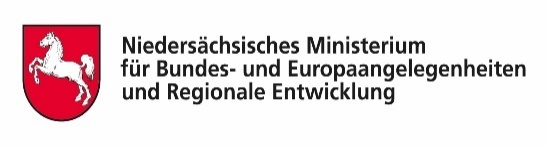 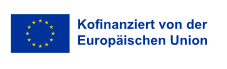 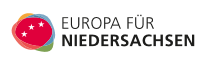 